King's Health Partners Cancer Biobank Adult Consent FormRemote consent (please initial only if consented remotely)I confirm that biobanking has been explained to me, I have received patient information leaflet 'Donating cells and tissue for research to improve health care — information for patients and healthy volunteers' and have had an opportunity to ask questions.I agree to the following:	Please initial box if you agree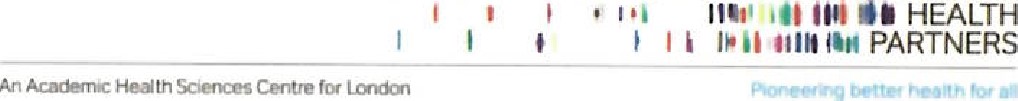 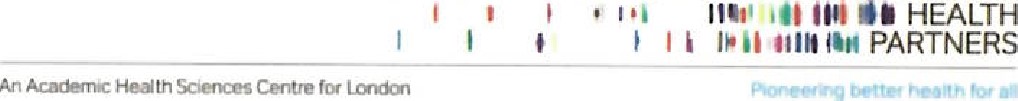 Name of Patient	Name of Person taking Consent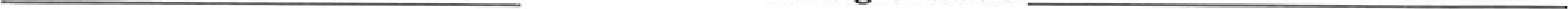 	Date 	DateSignature of	Signature of Patient/Person taking Representative	ConsentDate: 1 st February 2023, Version 5.1	Biobank Copy	REC No: 23/EE/0005NHS Number:Name:Hospital Number: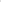 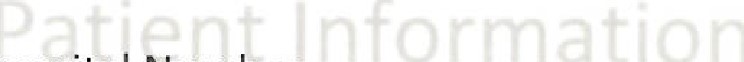 Date of Birth:Use any cells or tissue obtained during my diagnosis, surgery and any subsequent procedures may be kept for future research. Including samples left over from previous diagnostic tests.Use any cells or tissue obtained during my diagnosis, surgery and any subsequent procedures may be kept for future research. Including samples left over from previous diagnostic tests.The use of my anonymised clinical details together with my donated samples. I am aware that no research information can be linked back to me.The use of my anonymised clinical details together with my donated samples. I am aware that no research information can be linked back to me.Biobank staff contracted to Guy's & St Thomas' Hospitals may look at relevant sections of my medical notes to obtain information about my condition.Biobank staff contracted to Guy's & St Thomas' Hospitals may look at relevant sections of my medical notes to obtain information about my condition.Donate blood for research purposes (up to 80ml or approximately 4 tablespoons).Donate blood for research purposes (up to 80ml or approximately 4 tablespoons).If requested, provide a:Urine samples.If requested, provide a:Cheek scrape/swab or saliva sampleIf requested, provide a:Faecal sample.If requested provide:Extra tissue samples for research purposes at the time of my planned diagnostic biopsy or procedure (up to 4 extra cores).If requested provide:Extra tissue samples for research purposes being taken during treatment and understand that this will involve an extra biopsy procedure (up to 4 extra cores).My samples may be used for genetic research.My samples may be used for genetic research.My GP or the National Cancer Registry may be contacted for information relevant to my condition and ongoing treatment in the event that I stop attending Guy's & St Thomas' Hospitals.My GP or the National Cancer Registry may be contacted for information relevant to my condition and ongoing treatment in the event that I stop attending Guy's & St Thomas' Hospitals.My samples and data may be used by:Overseas researchers.My samples and data may be used by:Commercial organisations e.g., drug companies.My samples may be used for research involving animals.My samples may be used for research involving animals.My samples may be used to create cell lines and organoids.My samples may be used to create cell lines and organoids.I understand that my participation is voluntary and that I am free to withdraw my consent at any time without giving a reason. Any unused samples taken for research purposes will be destroyed.I understand that my participation is voluntary and that I am free to withdraw my consent at any time without giving a reason. Any unused samples taken for research purposes will be destroyed.